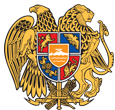 ՀԱՅԱՍՏԱՆԻ ՀԱՆՐԱՊԵՏՈՒԹՅՈՒՆ 
ԼՈՌՈՒ ՄԱՐԶ
ՏԱՇԻՐ ՔԱՂԱՔԱՅԻՆ ՀԱՄԱՅՆՔ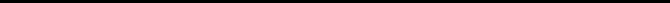 ԱՐՁԱՆԱԳՐՈՒԹՅՈՒՆ N 5
ԱՎԱԳԱՆՈՒ ՀԵՐԹԱԿԱՆ ՆԻՍՏԻՀամայնքի ավագանու նիստին ներկա էին ավագանու 9 անդամներ:Բացակա էին` Միշա Բաղդասարյանը, Վահրամ Բեզոյանը, Վիգեն Գրիգորյանը, Սուսան Մարդոյանը, Հայկանուշ Ռեվազյանը, Նորիկ ՎելիցյանըՀամայնքի ղեկավարի հրավերով ավագանու նիստին մասնակցում էին`
Նորայր Բաղդասարյան, Նունե Սոլոյան, Համեստ Շահբազյան, Սլավիկ ԱնախասյանՆիստը վարում էր  համայնքի ղեկավար` Էդգար ԱրշակյանըՆիստը արձանագրում էր աշխատակազմի քարտուղար` Նունե ՍոլոյանըՈրոշումն ընդունված է. /կցվում է որոշում N 46-Ա/Որոշումն ընդունված է. /կցվում է որոշում N 47-Ա/Լսեցին
ՀԱՅԱՍՏԱՆԻ ՀԱՆՐԱՊԵՏՈՒԹՅԱՆ ԼՈՌՈՒ ՄԱՐԶԻ ՏԱՇԻՐ ՀԱՄԱՅՆՔԻ ԱՎԱԳԱՆՈՒ 2017 ԹՎԱԿԱՆԻ ԴԵԿՏԵՄԲԵՐԻ 26-Ի N19 –Ա ՈՐՈՇՄԱՆ ՄԵՋ ՓՈՓՈԽՈՒԹՅՈՒՆ ԿԱՏԱՐԵԼՈՒ ՄԱՍԻՆ /Զեկ. ՆԱԻՐԱ ՍԱՐԳՍՅԱՆ/Ղեկավարվելով <<Նորմատիվ իրավական ակտերի մասին>> Հայաստանի Հանրապետության մասին օրենքի  33-րդ հոդվածի 1-ին մասի 1-ին կետով և 3-րդ մասով՝ Տաշիր համայնքի ավագանին որոշում է՝Ղեկավարվելով <<Նորմատիվ իրավական ակտերի մասին>> Հայաստանի Հանրապետության մասին օրենքի  33-րդ հոդվածի 1-ին մասի 1-ին կետով և 3-րդ մասով՝ Տաշիր համայնքի ավագանին որոշում է՝1․ՀՀ Լոռու մարզի Տաշիր համայնքի ավագանու 2017 թվականի դեկտեմբերի 26-ի << Տաշիր համայքապետարանի բյուջետային հիմնարկների աշխատակիցների թվաքանակները, հաստիքացուցակները և պաշտոնային դրույքաչափերը հաստատելու մասին >> N19–Ա որոշման մեջ կատարել փոփոխություն ՝ որոշման 3-րդ հավելվածում՝1) <<Աշխատակիցների թվաքանակը>> բառից հետո <<13>> թիվը փոխել <<14>> թվով, 2)   2-րդ տողի <<Հաստիքային միավոր>>  սյունակի <<8>> թիվը փոխել <<9,5>> թվով,2․ Սույնորոշումըուժիմեջէմտնումընդունմանհաջորդօրվանից։Որոշումն ընդունված է. /կցվում է որոշում N 48-Ա/Լսեցին
ԻՆՔՆԱԿԱՄ ԿԱՌՈՒՑՎԱԾ, ՀԱՄԱՅՆՔԱՅԻՆ ՍԵՓԱԿԱՆՈՒԹՅՈՒՆ ՃԱՆԱՉՎԱԾ ԵՎ ՕՐԻՆԱԿԱՆԱՑՎԱԾ ԳՈՒՅՔԸ ՕՏԱՐԵԼՈՒ ՄԱՍԻՆ /Զեկ. ՍԼԱՎԻԿ ԱՆԱԽԱՍՅԱՆ/ՂեկավարվելովՀայաստանիՀանրապետությանքաղաքացիականօրենսգրքի 188 հոդվածի 2-րդկետով, <<Տեղականինքնակառավարմանմասին>>ՀայաստանիՀանրապետությանօրենքի 18-րդ հոդվածի1-ին մասի 21-րդկետով, հիմքընդունելով Հայաստանի Հանրապետության կառավարության 2006 թվականի մայիսի 18-ի<<Ինքնակամ կառույցների օրինականացման ևտնօրինման կարգը հաստատելու մասին>>912 –Ն որոշումը՝Տաշիր համայնքիավագանինորոշում է 1 Համայնքայինսեփականությունհանդիսացողքաղաք Տաշիր Ջահուկայն փողոց, 15/2 հասցեում գտնվող ինքնակամկառուցվածև համայնքայինսեփականությանիրավունքըճանաչված 19.87 քմ արտաքին մակերեսով ավտոտնակըև դրահամարսահմանվածկարգովառանձնացվածբնակավայրիբնակելիկառուցապատման 31.89քմ մակերեսով հողամասը ուղղակի վաճառքովօտարել ինքնակամ կառույցն իրականացնող Էդգար Ռոբերտի Սոլոյանին։2․Պարտավորեցնել Էդգար Ռոբերտի Սոլոյանին մուծելու հողամասի կադաստրային արժեքը, որը կազմում է 7082 (յոթ հազար ութսուներկու ) ՀՀ դրամ, ավտոտնակի վաճառքի արժեքը՝ 10930 (տասը հազար ինը հարյուր երեսուն) Հ Հ դրամ: 3.ՍույնորոշումիցծագողիրավականհարաբերություններըենթակաենգրանցմանՀայաստանիՀանրապետությանանշարժգույքիկադաստրիկոմիտեիհամապատասխանստորաբաժանմունքում: 4. Սույնորոշումըուժիմեջէմտնումընդունմանհաջորդօրվանից։Լսեցին
ՀԱՄԱՅՆՔԱՅԻՆ ՍԵՓԱԿԱՆՈՒԹՅՈՒՆ ՀԱՆԴԻՍԱՑՈՂ ԳՈՒՅՔԸ ՆՎԻՐԵԼՈՒ ՄԱՍԻՆ /Զեկ. ՍԼԱՎԻԿ ԱՆԱԽԱՍՅԱՆ/Ղեկավարվելով Հայաստանի Հանրապետության քաղաքացիական օրենսգրքի 594-րդհոդվածով<<Տեղական ինքնակառավարման մասին>> Հայաստանի Հանրապետության օրենքի 18-րդ հոդվածի 1-ին մասի 21-րդ կետով և հիմք ընդունելով Տաշիր համայնքի բնակիչ Մերուժան Աշխարհաբեկի Պողոսյանի դիմումը և այն, որ գործողության ժամանակահատվածում Մերուժան Աշխարհաբեկի Պողոսյանը չի սեփականաշնորհել իր բնակելի տունը՝ 1.Տաշիր համայնքի սեփականություն համարվող /անշարժ գույքի նկատմամբ իրավունքների պետական գրանցման թիվ 1490351 վկայական/, գյուղ Կաթնառատի՝ 68.0 քմ ընդհանուր մակերեսով բնակելի տունը, անասնաշենքը՝  34.9 քմ, կաթսայատունը՝ 2.8 քմ և դրանց սպասարկման համար անհրաժեշտ 0.163 հա մակերեսով տնամերձ հողամասը /կադաստրային ծածկագիր՝ 06-053-17-10/ նվիրել Մերուժան Աշխարհաբեկի Պողոսյանին:2.  Նվիրառու Մերուժան Աշխարհաբեկի Պողոսյանի հետ կնքել նվիրատվության պայմանագիր:3. Նվիրատվության մասին պայմանագրից ծագող իրավունքի պետական գրանցման և նոտարական վավերացման հետ կապված ծախսերը կատարվում են նվիրառուի կողմՈրոշումն ընդունված է. /կցվում է որոշում N 50-Ա/Լսեցին
&lt;&lt;ՏԻՐԱՄԱՅՐ ՀԱՅԱՍՏԱՆԻ&gt;&gt; ԴԱՍՏԻԱՐԱԿՈՒԹՅԱՆ ԿԵՆՏՐՈՆԻՆ ՆՅՈՒԹԿԱՆ ՕԳՆՈՒԹՅՈՒՆ ՏՐԱՄԱԴՐԵԼՈՒ ՄԱՍԻՆ /Զեկ. ՆՈՒՆԵ ՍՈԼՈՅԱՆ/Ղեկավարվելով << Տեղական ինքնակառավարման մասին >> ՀՀ  օրենքի 18-րդ հոդվածի 42-րդ կետով , հիմք ընդունելով Տիրամայր Հայաստան դաստիարակչական կենտրոնի դիմումը 1      1 << Տիրամայր Հայաստանի>>  դաստիարակության կենտրոնին, Տաշիր համայնքի սոցիալապես անապահով ընտանիքների երեխաների ամառային հանգիստը կազմակերպելու համար, համայնքի բյուջեից տրամադրել  100000/ հարյուր հազար/ ՀՀ դրամ նյութական օգնություն:2.   Սույն որոշումն ուժի մեջ է մտնում ընդունմանը հաջորդող օրվանիցՈրոշումն ընդունված է. /կցվում է որոշում N 51-Ա/Լսեցին
ՀԱՄԱՅՆՔԻ ՍՈՑԻԱԼԱՊԵՍ ԱՆԱՊԱՀՈՎ ԸՆՏԱՆԻՔՆԵՐԻՆ ՍՈՑԻԱԼԱԿԱՆ ՕԳՆՈՒԹՅՈՒՆ ՀԱՏԿԱՑՆԵԼՈՒ ՄԱՍԻՆ /Զեկ. ՆՈՐԱՅՐ ԲԱՂԴԱՍԱՐՅԱՆ/«Տեղականինքնակառավարմանմասին» ՀՀօրենքի 18-րդհոդվածի 1-ինմասի 7-րդկետին, Տաշիր համայնքիավագանու 2018 թվականիհունվարի 15-ի «ՀայաստանիՀանրապետությանԼոռումարզիՏաշիրհամայնքիկամավորխնդիրները, դրանցլուծմաննուղղվածսեփականլիազորություններըևդրանցիրականացմանկարգըսահմանելումասին» թիվ 3-Աորոշմանըհամապատասխան, հիմքընդունելովստացվածդիմումներըևհամայնքիզոհվածզինծառայողների, զինծառայողներիընտանիքներիսոցիալականպաշտպանվածությանբարելավման, պատերազմիվետերաններիսոցիալականխնդիրներիլուծման, հաշմանդամների, կերակրողինկորցրածընտանիքների, սոցիալապեսանապահովայլխավերիսոցիալականպայմաններիբարելավմանվերաբերյալդիմումներըքննարկողհանձնաժողովիեզրակացությունները1. 1 Բավարարել համայնքի բնակիչների դիմումները և համայնքի բյուջեից նրանց ընտանիքներին հատկացնել սոցիալական օգնություն՝ համաձայն հավելվածի.2. Համայնքի ղեկավարին՝ սույն որոշումն ուժի մեջ մտնելուց հետո 10-օրյա ժամկետում հատկացված գումարները տրամադրել բնակիչներին:3. Սույն որոշումն ուժի մեջ է մտնում ընդունմանը հաջորդող օրվանից:
Համայնքի ղեկավար

ԷԴԳԱՐ ԱՐՇԱԿՅԱՆ________________Նիստն արձանագրեց`  Նունե Սոլոյանը _________________________________ք. Տաշիր  05/15/2019Կողմ-9Դեմ-0Ձեռնպահ-0Կողմ-9Դեմ-0Ձեռնպահ-0Կողմ-9Դեմ-0Ձեռնպահ-0Կողմ-9Դեմ-0Ձեռնպահ-0Կողմ-9Դեմ-0Ձեռնպահ-0 Ավագանու անդամներՍԱՄՎԵԼ ԱՎԵՏԻՍՅԱՆԿԱՐԵՆ ԲԱՂԴԱՍԱՐՅԱՆԱՆԴՐԱՆԻԿ ԳԱԼՍՏՅԱՆՍԱՐԳԻՍ ՀԱՐՈՒԹՅՈՒՆՅԱՆՀԱՅԿ ՄԱՐԴՈՅԱՆԱՐԱ ՅԱՎՐՈՒՄՅԱՆԱՐԹՈՒՐ ՊՈՂՈՍՅԱՆԷԴՈՒԱՐԴ ՍՈՂՈՅԱՆՔԵՐՈԲ ՏՈՄԵՐՅԱՆ